	     Okruhy k  absolventské zkoušce –  šk. rok 2023/2024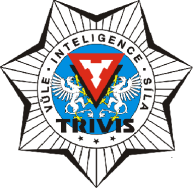 Bezpečnostní systémyBezpečnostní posouzení objektu (analýza rizik; posouzení současného stavu; návrh řešení)Mechanické zabezpečovací systémy (princip fungování; funkce; druhy)Zpravodajské služby ČR (vznik; úkoly služeb; oprávnění; zpravodajské prostředky)Elektronické zabezpečovací systémy (druhy; funkce systémů; hlavní součástiBezpečnostní systém ČR (bezpečnostní architektura ČR; složky systému a jejich funkce)Prostředky osobní ochrany (druhy zbraní; způsoby nošení zbraní; viditelné a skryté prostředky)Soukromé bezpečnostní a detektivní služby (zřízení; poskytované služby; metody činnosti při plnění úkolů)Přeprava peněž a cenností (vozidly i pěší; vybavení vozidel, výstroj a výzbroj čety/kurýra; taktika přepravy; výběr trasy)NATO (Severoatlantická aliance)  v bezpečnostním systému ČR (vznik; Washingtonská smlouva; historický vývoj; rozšiřování NATO; organizace a velení)Evropská unie (historie integrace; hlavní instituce; hodnoty a úkoly EU; oblasti působnosti)Fyzická ochrana objektu (hlavní úkoly ostrahy; formy a metody; povinnosti a vybavení strážného)Bezpečnostní systém ČR (České strategické dokumenty; zájmy ČR, bezpečnostní hrozby)Informační bezpečnost organizace (zájmy vnějších aktérů; metody získávání informací; metody a nástroje zabezpečení informací a vnitřní komunikace)Ochrana utajovaných informací (pověřené orgány; základní pojmy; zákon o ochraně UI; druhy bezpečnosti; bezpečnostní řízení; stupně utajení)Organizace spojených národů (vznik; činnost; struktura; orgány)Organizace pro bezpečnost a spolupráci v Evropě (vznik; činnost a úkoly; členské země)Vězeňská služba ČR, Celní správa ČR a Hasičský záchranný sbor ČR (působnost; úkoly)Policie ČR (vznik; organizace a útvary PČR; úkoly PČR)Policie ČR (oprávnění a povinnosti příslušníků PČR)Donucovací prostředky PČR (druhy; povinnosti před a po použití donucovacích prostředků; nepřípustnost jejich použití)Ozbrojené síly ČR (vznik; rozdělení; úkoly)Terorismus a extremismus (historie; definice; dělení; organizace pověřené bojem proti terorismu a extremismu)Kybernetické a hybridní hrozby (druhy útoků; znaky hybridního působení; možnosti ochrany)Současné uspořádání Evropy a světa a změny od 2.světové války (studená válka, bipolární svět, unipolární a multipolární svět)Perimetr a plášťová ochrana objektu (výklad pojmů; metody a prostředky zabezpečení)Ochrana měkkých cílů (vymezení tvrdý x měkký cíl; rizika; metody ochrany)Mezinárodní policejní spolupráce (Interpol; Europol; Frontex)Ohraničení přístupu střeženého objektu (druhy plotů; branky; vjezdy; závory; turniket)Ochrana stavebních otvorů objektů (druhy a zabezpečení oken; skla a folie; druhy mříží a jejich použití)Faktory ohrožující informační systémy (druhy možných poškození IS; projevy vzniklých škod; fyzické hrozby IS)